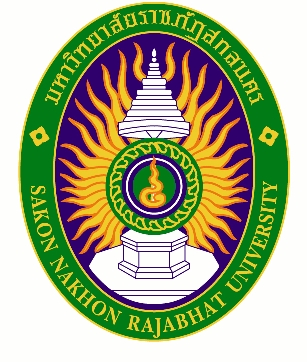 รายงานผลการดำเนินงาน
โครงการจ้างงานประชาชนที่ได้รับผลกระทบจากสถานการณ์การระบาด
ของโรคติดต่อเชื้อไวรัสโคโรน่า 2019 (COVID  – 19) ระยะที่ 2 และระยะที่ 2 (เพิ่มเติม)วันที่ 1 เดือนกรกฎาคม พ.ศ. 2563 ถึง วันที่ 30 เดือนกันยายน พ.ศ. 2563     หน่วยงาน........................................................                     มหาวิทยาลัยราชภัฏสกลนครแบบสรุปผลการดำเนินการโครงการจ้างงานประชาชนที่ได้รับผลกระทบจากสถานการณ์การระบาด
ของโรคติดต่อเชื้อไวรัสโคโรน่า 2019 (COVID  – 19) ระยะที่ 2 และระยะที่ 2 (เพิ่มเติม)1.หน่วยจ้างงาน ...............................................................................................................................................2. ผลการดำเนินงาน (โปรดระบุ)3. ผลสัมฤทธิ์หรือประโยชน์ที่ได้รับจากการใช้จ่ายงบประมาณ3.1.........................................................................................................................................................................3.2......................................................................................................................................................................... 
3.3.........................................................................................................................................................................3.4.........................................................................................................................................................................     4. ปัญหาอุปสรรคในระหว่างการจ้างงาน/ข้อเสนอแนะ4.1.........................................................................................................................................................................4.2......................................................................................................................................................................... 
4.3.........................................................................................................................................................................4.4.........................................................................................................................................................................5. ภาพกิจกรรม/ภาพการปฏิบัติงานของลูกจ้าง อย่างน้อย 5 – 10 ภาพภาระงานที่มอบหมายผลการดำเนินงาน 3 เดือน (ก.ค. - ก.ย. 2563)บรรลุวัตถุประสงค์ บรรลุ
 ไม่บรรลุเนื่องจาก……….
……………………………………. บรรลุ
 ไม่บรรลุเนื่องจาก……….
…………………………………….